How to Write a Misconduct ReportMisconduct report writing requires facts about the incident(s) and references to the Laws of the Game (offenses) to be accurately processed. Many disciplinary committee reviewers are not soccer referees; therefore, officials need to provide as much information as possible to uphold a proper and accurate punishment for the offender. All misconduct reports consist of two sections: A fill in the blank section (who, what, where, when), and a narrative section to write a description of the incident. What do I need for the Misconduct Report?Your match report/match notes and Player/Team Rosters.Current FIFA LOTG to Reference Law 12 for Fouls and Misconducts.How do I file a Misconduct Report online with NCREF’s (Ridgestar)?Select Referee tab, then Misconducts.Click the Prompt  in the above sentence “Initiate a new misconduct by clicking the prompt symbol”.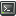 Enter the match number and click Retrieve.Enter all information in both sections and Submit.What do I write in the Misconduct report?The fill-in information is basic game information you have from player rosters and match report/notes. Most of it is auto filled already (game date, time, location, league div, teams). Just enter WHO the offender was, player or Coach, their name, number and which team they represent. Team ID is not needed. Next, enter the offense either a caution or sendoff, then the Law 12 Misconduct (reason) WHAT (Choose one the 6 YC or 7 RC offences). Click on the field outline approximately WHERE the incident occurred. Last, enter the approximate time during the match the incident occurred (WHEN).The narrative section of the report, or description, is a summary of the above information (Who, What, Where, When) with a HOW added. This is usually adding a part of the body that was struck, if this was a player fouled, or something that was said by a player or coach for a verbal offense. Avoid the WHY question as to what the offender did as this is usually based on your opinion(s). Leave that up to the disciplinary committee to determine.When both sections are competed, click “Submit”. If changes are needed after you submit your report, go back to misconducts under Referee tab and see your filed report. Open it up again, enter the new information and click update. Deadline for filing Misconduct Reports and Assignor notification.Misconduct reports are required to be completed and filed electronically on this website within 24 hours of match completion, unless specific league rules indicate otherwise. You should also notify your assignor for any Sendoffs you have from a match soon after the completion of your match. This will help you and the assignor in any further reports that may need to be filed, like a Supplemental. Furthermore, this will also answer any questions you may have on filing a Misconduct Report.Sample Incidents: Reckless tackle lower leg (UB) - #99 Mr. Mangle, Northwest FC, 32min near midfield.In the 32nd min (WHEN), #99 Mr. Mangle of Northwest FC (WHO), committed a Reckless slide tackle (WHAT) (LAW 12 Reference - DFK) at a frontal angle into the lower leg (HOW) of a Seattle FC midfielder near midfield (WHERE). I stopped play, showed Mr. Mangle a yellow card and cautioned him for Unsporting Behavior (LAW 12 Reference - Misconduct). Play was restarted with a DFK for Seattle FC. No further incidences occurred with Mr. Mangle the duration of the match.Careless push with disregard of the players safety (UB) - #2 Mr. Muscle, Northwest FC, 87min near goal line.In the 87th min, #2 Mr. Muscle of Northwest FC, pushed with both hands in the back of a Seattle FC defender as the defender was shielding the ball near his goal line. The defender fell to the turf and was slightly injured. I stopped play, showed Mr. Muscle a yellow card and cautioned him for Unsporting Behavior for a challenge with disregard for the players safety. Play was restarted with a DFK for Seattle FC. No further incidences occurred with Mr. Muscle the duration of the match. Careless trip lower leg – Tactical foul – stopping a promising attack (UB), #13 Mr. Cheater, Northwest FC, 28th min, just inside the Northwest FC Penalty Area.In the 28th min, #13 Mr. Cheater of Northwest FC carelessly tripped a Seattle FC attacker in the lower leg just inside the Northwest FC Penalty Area. I stopped play, showed Mr. Cheater a yellow card and cautioned him for Unsporting Behavior for a tactical foul – stopping a promising attack. Direction to goal did not warrant a sendoff. Play was restarted with a Penalty Kick for Seattle FC and no further incidences occurred with Mr. Cheater the duration of the match. Player/Coach Remark - “You are the worst ref ever!” (DT), #9 Ms. Ridicule or Ms. Coach Ridicule, Northwest FC, 36 min near midfield or bench area.In the 36th min, #9 Ms. Ridicule or Ms. Coach Ridicule of Northwest FC Yelled to me for all to hear “You are the worst ref ever!” near midfield or Bench Area (Coach). I stopped play, showed Ms. Ridicule/Coach Ridicule a yellow card and cautioned her for Dissent. Play was restarted with an IDFK for Seattle FC near midfield or Bench Area (Coach). No further incidences occurred with Ms. Ridicule/ Ms. Coach Ridicule the duration of the match. Repeated fouling by player (PI) - #4 Mr. Hacker, Northwest FC, 54th min, 10 yds past midfield.In the 54th min, #4 Mr. Hacker of Northwest FC, carelessly kicked a Seattle FC opponent as the opponent was dribbling the ball 10 yards past midfield. Mr. Hacker had committed several careless fouls earlier in the match and had been verbally warned. I stopped play, showed Mr. Hacker a yellow card and cautioned him for Persistent Infringement. Play was restarted with a DFK for Seattle FC. No further incidences occurred with Mr. Hacker the duration of the match.Player committing Second Caution – reckless charge (SO-2CT) - #10 Mr. Enforcer, Northwest FC, 76th min, 5yds outside Penalty Area.    (Report filed as a Send-off).In the 76th min, #10 Mr. Enforcer of Northwest FC, who was cautioned in the 22nd min for Unsporting Behavior, committed a reckless charge into the side of a Seattle FC attacker. I stopped play, showed Mr. Enforcer a yellow card and cautioned him for Unsporting Behavior. Mr. Enforcer was then shown a red card and sent off for receiving a second caution in the match. Mr. Enforcer left the field without further incident and remained in the bench area the duration of the match. Play was restarted with a DFK for Seattle FC.Player violently pushing opponent (VC) - #12 Mr. Angry, Northwest FC, 66th min, near midfield.    (Report filed as a Send-off).In the 66th min, #12 Mr. Angry of Northwest FC, deliberately and violently pushed a Seattle FC midfielder in the back, with both hands, knocking him to the turf. The Seattle FC midfielder had just carelessly fouled Mr. Angry and play was stopped for the foul when Mr. Angry retaliated. I showed Mr. Angry a red card and sent him off for Violent Conduct. Mr. Angry left the field without further incident and remained in the bench area the duration of the match. Play was restarted with a DFK for Northwest FC. Coach repeating challenging referee decisions (DT) – Coach Complainer – Northwest FC, 76th min, Bench Area.In the 76th min, while the ball was in play, Coach Complainer of Northwest FC, challenged a referee’s decision for the 5th time during the match. Coach Complainer was Warned earlier in the match to stop. I stopped play, showed Coach Complainer a yellow card and cautioned him for Dissent for repeated disagreements of match official’s decisions. Play was restarted with an IDFK for Seattle FC in front of the Northwest FC bench area. No further incidences occurred with Coach Complainer the duration of the match.Coach using Abusive Language at match official or anyone (AL) - Coach Foul Mouth – Northwest FC, 82nd min, Bench Area.   (Report filed as a Send-off).In the 82nd min, during a stoppage of play for a DFK for Seattle FC, Coach Foul Mouth of Northwest FC said to me, for all to hear, “F**k You A**hole” while arguing with the referee crew regarding a yellow card one of his players had received. I showed Coach Foul Mouth a red card and sent him off for using Abusive language at a match official. Coach Foul Mouth continued using Abusive Language while leaving the field saying “You’re a f**king idiot”. Play was restarted with a DFK for Seattle FC.Note – For Dissent and Abusive/Offensive Language, write the actual quote of what was said. Also, if the match was terminated for Referee Abuse or Coach refusing to leave the facility, include it in the report description and notify your Assignor. Glossary - Language of the Laws of the Game:Careless - DFK Foul by lack of attention. No discipline needed unless tactical (UB) or persistent (PI) – Caution.Reckless – DFK Foul when player acts with disregard to the danger or safety of the opponent. Use with most DFK for Unsporting Behavior (UB) – Caution.Excessive Force – Using more force/energy than necessary and/or Endangers the safety of an opponent. Use with Serious Foul Play (SFP) – Send Off.Stopping a Promising Attack (Tactical Foul) – Foul which interferes with or stops a promising attack. Use with all DFK fouls, especially Holding, with Unsporting Behavior (UB) – Caution. Violently/ Brutality – Ruthless Act or Deliberately Violent. Use with Violent Conduct (VC) – Send Off.